A WARM WELCOME TO AL RABEEH SCHOOL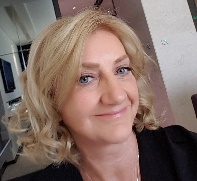 “Education is a fundamental element for the development of a nation and the best investment in its youth” UAE vision 2021 

Al Rabeeh School is a caring, family school with a strong sense of national identity. We have a very supportive parent family who are involved in all areas of school life. Most of the teaching staff are British or have several years of experience teaching the National Curriculum for England. There is also a very strong Arabic and Islamic Studies Department staffed by well-qualified Arab teachers. 

The school has a high commitment to academic success and providing a holistic education. Our teachers are committed to challenging and inspiring each student to achieve their dreams and to become passionate learners. Teachers strive to make learning relevant and fun, while increasing children’s awareness of 21st Century learning skills in order to prepare them for a rapidly changing world. 

Joining Al Rabeeh this year is an exciting opportunity to continue the development of this ‘A Grade’ school. Having been born and educated in the UK, I have lived in the Middle East for a number of years working at several high performing schools in Bahrain, Sharjah and Dubai. I hold the National Qualification for Headship (NPQH). I am also a trained Penta inspector for British Schools in the Middle East (BSME) and British Schools Overseas (BSO). In addition to my consultancy work supporting school improvement in the UAE and abroad, I have also been an inspector for the MOE project of inspection of all government schools across the UAE, in line with the UAE National Agenda. 

With our ‘sister’ school Al Rabeeh Academy recently opened, we can now offer a choice in schooling. The new primary and secondary campus is situated off-island in Mohammed Bin Zayed City. The state of the art facilities and resources along with a highly experienced teaching and learning team will make Al Rabeeh Academy a truly outstanding school and add a new dimension to the Al Rabeeh family. I do hope you will want to join us and be part of an exciting future at Al Rabeeh. 

Ms. Nan McKeown
Principal